na srečanje planincev MEDDRUŠTVENEGA ODBORA PLANINSKIH DRUŠTEV ZASAVJA, in »razpršenega« DNEVA SLOVENSKIH PLANINCEV 2020,  ki bo v soboto 19. septembra 2020, v okviru pohodapo ZASAVSKI PLANINSKI POTI.  Zborno mesto ob 8.0 uri na železniški postaji ZIDANI MOST .(Vozni red vlakov prihoda v Zidani Most#  07:13 Brežice, 7:22 Krško, 7:36 Sevnica;  6:48 Ljubljana,             7:21 Litija, 7:40 Trbovlje, 7:46 Hrastnik;  07:44 Celje, 7:52 Laško # Odhod iz Zidanega Mosta ob 16.50 oz. po dogovoru) Pozdravili in vodili nas bodo vodniki iz domačega planinskega društva, Planinskega društva Rimske Toplice  in Planinskega društva Dol pri Hrastniku.Pot je dolga okoli 4 ure in nas bo vodila od Zidanega mosta, na Kopitnik, Gore do Marnega (organiziran avtobus iz Marnega do Zidanega Mosta). Na Kopitniku pri koči, se bomo ob 10.uri okrepčali s planinskim goležem, zaigrale bodo citre, podelili bomo posebna priznanja za večkratno prehojeno Zasavsko planinsko pot in si ogledali razstavo z nagradnega foto natečaja ZASAVSKA PLANINSKA POT IMA TRI OBRAZE ter razglasili najboljše fotografije.Hodimo na lastno odgovornost.  Pridite in se pustite presenetiti!Želene prijave: Darinka Avguštin 041 481 697, Sonja Kostevc 041 442 423 ali Jože Prah, 041 657 560, joze.prah@amis.net  . 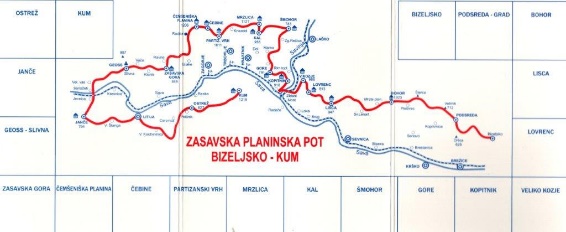 